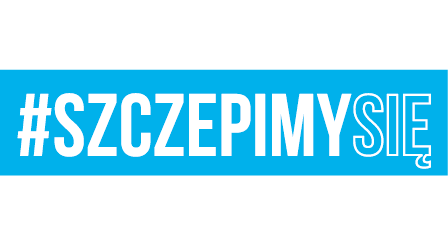 Egz. Nr 1Malbork, 16 czerwca 2021 r.Wszyscy uczestnicy postępowaniaNr sprawy: 22. BLT.SZP.2612.52.2021Dotyczy: postępowania w sprawie udzielenia zamówienia publicznego.Nazwa zadania: Dostawa artykułów biurowych dla 22. Bazy Lotnictwa Taktycznego w Malborku oraz jednostek będących na zaopatrzeniu – II postępowanie.INFORMACJA Z SESJI OTWARCIA OFERTSzanowni Państwo,22 Baza Lotnictwa Taktycznego w Malborku działając na podstawia art. 222 ust. 5 ustawy Prawo zamówień publicznych przestawia Państwu informację z sesji otwarcia ofert, która odbyła się w dniu 16.06.2021 r. o godz.10:15:Z poważaniem,Sekcja Zamówień Publicznych                                                           Emilia JasińskaWykonano w 1 egz.:Egz. Nr 1 – ad acta Wykonała: E. Jasińska (tel. 261 536 707) Dostęp do dokumentu: Sekcja Zamówień PublicznychNumer oferty, nazwa wykonawcy Numer oferty, nazwa wykonawcy Wartości brutto oferty w złOferta nr 1Przedsiębiorstwo Handlowe „EKO”Elżbieta Ogórek ul. Malborska 5382-300 ELBLĄG67 989,31Oferta nr 2PHU JurexMarcin Jeziorski i wspólnicy Sp. J.ul. Grunwaldzka 2/B1182-300 ELBLĄG63 931,39Oferta nr 3Konsorcjum Biuro Klub Sp. z o.o.Aleja Fryderyka Chopina 5505-092 ŁOMIANKI DOLNE82 112,00Oferta nr 4Miranex Sp. z o.o.Sady ul. Rolna 962-080 TARNOWO PODGÓRNE82 063,93